Новогодние празники проходят быстро, 
но у нас с вами впереди ещё очень  много интересного.

Впереди нас ждут три встречи, и  все три будут направлены на то,
 чтобы помочь при помощи кукол, и действий с ними,
 достичь благополучия и исполнения заветных желаний…

1е занятие
-У страха глаза велики!


Страхи нам очень мешают и делают нашу жизнь менее радостной.
Вот мы и будем от них избавляться при помощи одной симпатичной куклы.
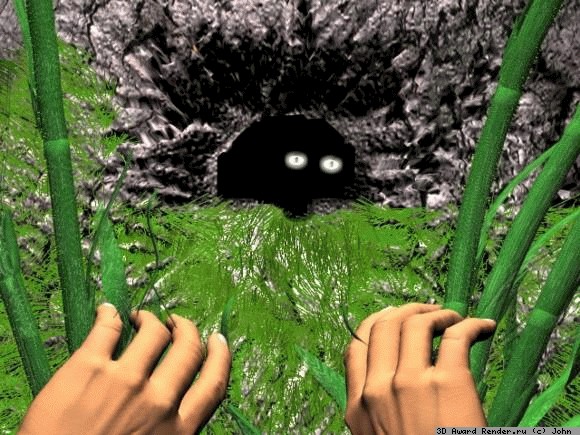 2е занятие
Привлечение благополучия!

В той кукле,  что мы будем делать,
даже руки специальным узлом завязаны,
 чтобы благополучие навсегда к вам привязалось…






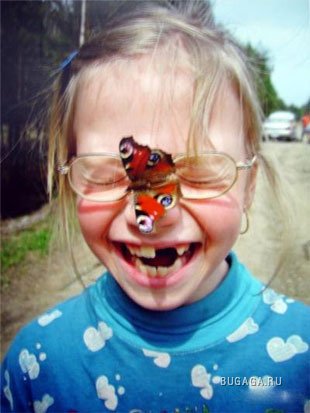 

3е занятие.
Будем «сбывать» желания!

Есть шанс «сбыть» 40 своих желаний.
А вы думали,  новый год прошел и чудеса закончились?
Совсем нет, у нас всё только начинается…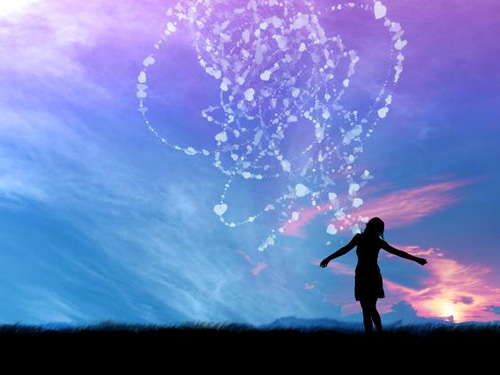 